Lab 5Kelsey BradleyM0821671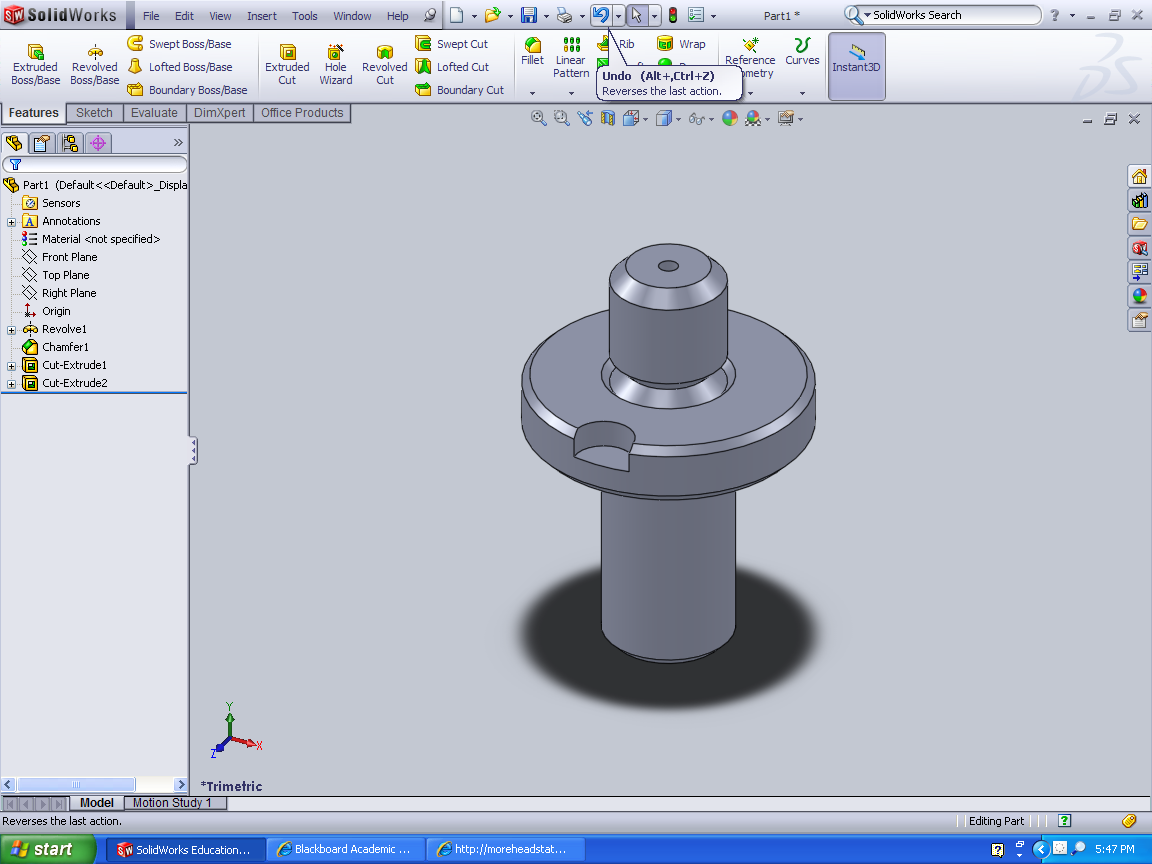 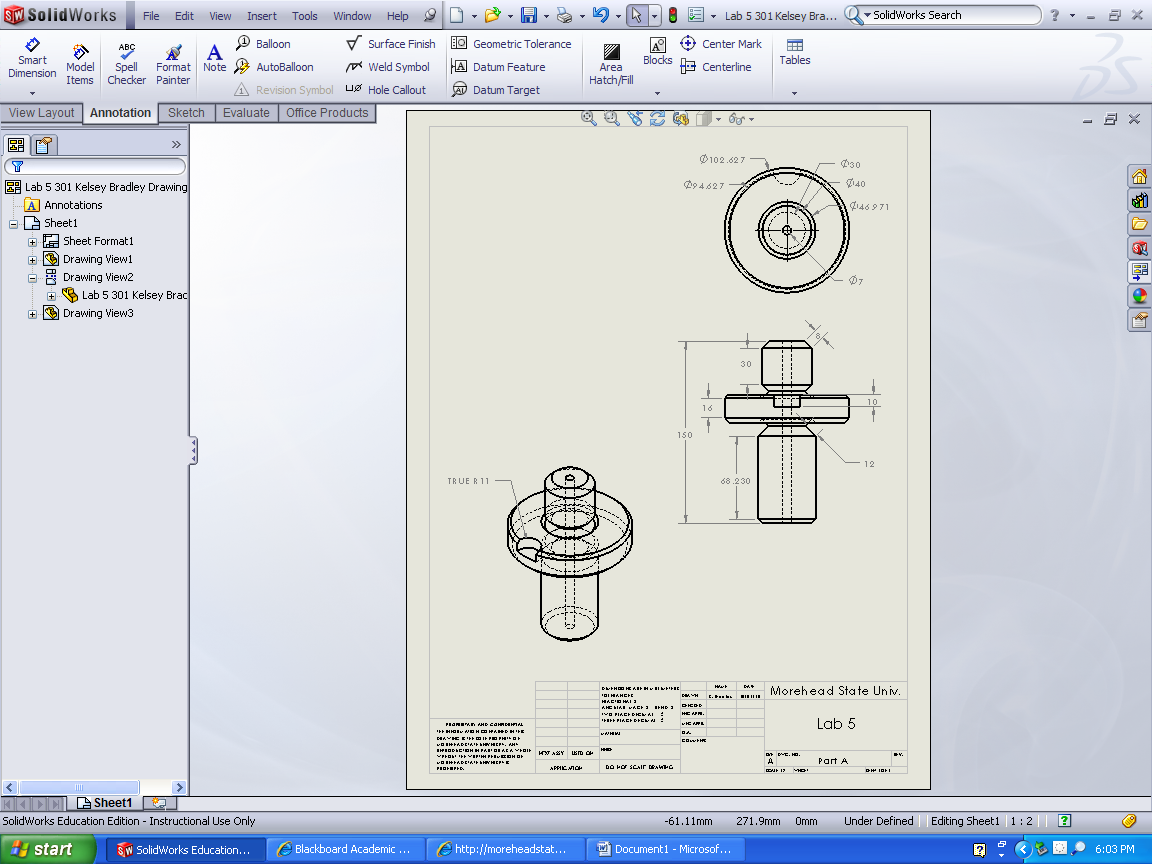 